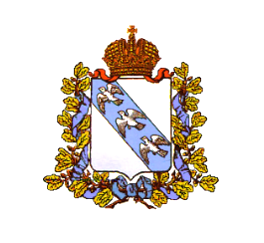 АДМИНИСТРАЦИЯ                                          КУРСКОЙ ОБЛАСТИКОМИТЕТ ОБРАЗОВАНИЯ И НАУКИ КУРСКОЙ ОБЛАСТИ 305000, г. Курск, ул. Кирова, д. 7тел.: +7 (4712) 70-05-93, факс: +7 (4712)70-05-94                e-mail: komobr@rkursk.ru;www.komobr46.ru30.12.2019 № 08.1-07-09/14972Уважаемые коллеги!Комитет образования и науки Курской области информирует, что начало регионального этапа всероссийской олимпиады школьников и областной олимпиады по всем предметам в 9.00; регистрация участников с 8.00 до 8.45. Просим обеспечить своевременную явку участников согласно предоставленным заявкам.Привоз участников олимпиад осуществлять в соответствии с «Методическими рекомендациями по обеспечению санитарно-эпидемиологического благополучия и безопасности дорожного движения при перевозках организованных групп детей автомобильным транспортом» Постановлением Правительства РФ от 17 декабря 2013 года № 1177 «Об утверждении правил организованной перевозки группы детей автобусами» (с изменениями и дополнениями). Отдаленным муниципальным образованиям обеспечить привоз участников олимпиады в светлое время суток заблаговременно. Всем обучающимся - участникам олимпиад, при себе иметь паспорт.Всем участникам олимпиад по физической культуре, технологии и основам безопасности жизнедеятельности обязательно при себе иметь допуск врача.Участникам олимпиад будут предоставлены места для проживания: - общежитие ФГБОУ ВО «Курская государственная сельскохозяйственная академия», стоимость проживания 60 руб./сутки, тел. 89510862606, Долгополова Наталья Валерьевна (олимпиада по экологии).- общежитие ФГБОУ ВО «Курский государственный медицинский университет Минздрава РФ» (размещение бесплатно), центр довузовской подготовки, тел. 8(4712)58-81-38 (олимпиада по химии).- турбаза ОБУ ДО «Курский областной центра туризма» по адресу ул. Пионеров, 84-а, стоимость проживания от 380 руб./сут. и выше, тел. 8(4712)54-81-91/54-81-41. О необходимости размещения сообщать заранее, направив письмо на адрес электронной почты kursk_turist_babina@mail.ru.О количестве проживающих и датах заезда сообщать заблаговременно по телефонам, указанным выше; при заселении предоставить списки по форме, указанной в приложении №1, всем проживающим необходимо при себе иметь паспорт. С группой участников олимпиады должен проживать обязательно сопровождающий. Первый заместитель председателя комитета       А.Ф. Уколов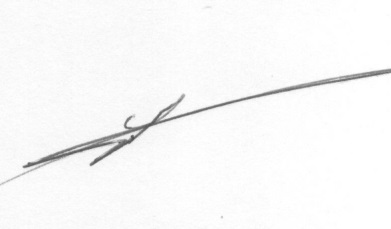 Гамова Е.И.8(4712)70-79-99Приложение №1Информация о количестве проживающих во время проведения регионального этапа ВсОШ и областной олимпиады в 2019/2020 учебном году_________________________________ (муниципальное образование)Руководителям органов, осуществляющих управление в сфере образования муниципальных районов и городских округов Курской области, руководителям подведомственных образовательных организаций№ П/ПФ.И.О.Дата рожденияПаспортные данныеПериод проживания